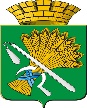 ГЛАВА КАМЫШЛОВСКОГО ГОРОДСКОГО ОКРУГАП О С Т А Н О В Л Е Н И Еот 28.12.2018 года  № 1197 г. Камышлов Об отмене административного регламента по выдаче справок, выписок на основании домовой книги на территории Камышловского городского округа, утвержденного постановлением главы Камышловского городского округа от 17.12.2012 года № 1788В соответствии с подпунктом 3.1. пункта 3 Приказа Министерства внутренних дел Российской Федерации «Об утверждении Административного регламента Министерства внутренних дел Российской Федерации по предоставлению государственной услуги по регистрационному учету граждан Российской Федерации по месту пребывания и по месту жительства в пределах Российской Федерации» от 31.12.2017 г. № 984, в связи с признанием неподлежащим применению Приказа ФМС России от 11 сентября 2012 г. № 288 «Об утверждении Административного регламента предоставления Федеральной миграционной службой государственной услуги по регистрационному учету граждан Российской Федерации по месту пребывания и по месту жительства в пределах Российской Федерации», отсутствием оснований для выдачи справок, выписок на основании домовой книги, руководствуясь Уставом Камышловского городского округа, глава Камышловского городского округаПОСТАНОВИЛ:1. Отменить административный регламент по выдаче справок, выписок на основании домовой книги на территории Камышловского городского округа, утвержденный постановлением главы Камышловского городского округа от 17.12.2012 года № 1788.2. Ведущему специалисту администрации Камышловского городского округа (Ульянов В.Е.) внести изменения в перечень муниципальных услуг, подлежащих переводу в электронный вид на территории Камышловского городского округа в рамках которых осуществляется межведомственное взаимодействие, предоставляемых администрацией Камышловского городского округа и муниципальными учреждениями, утвержденный постановлением главы Камышловского городского округа от 17.03.2017 года № 236 «Об организации перевода в электронный вид муниципальных услуг на территории Камышловского городского округа», исключив муниципальную услугу «Выдача документов (единого жилищного документа, копии финансового-лицевого счета, выписки из домовой книги, карточки учета собственника жилого помещения, справок и иных документов»).3. Настоящее постановление опубликовать в газете «Камышловские известия» и разместить на официальном сайте Камышловского городского округа в информационно-телекоммуникационной сети «Интернет».4. Контроль за исполнением настоящего постановления возложить на начальника организационного отдела администрации Камышловского городского округа Сенцову Е.В.Глава Камышловского городского округа                                    А.В. Половников